Страховые организации, входящие в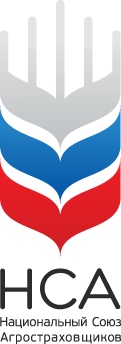 Союз «Единое объединение страховщиков агропромышленного комплекса - Национальный союз агростраховщиков»По состоянию на 28.10.2016 г.№п/пНаименование страховой организацииполное/сокращенноеРегистрационный номер ЦБ РФАкционерное общество «Страховая группа АВАНГАРД-ГАРАНТ»АО «Страховая группа АВАНГАРД-ГАРАНТ»0796Открытое акционерное общество «АльфаСтрахование»ОАО «АльфаСтрахование»2239Страховое акционерное общество «ВСК»САО «ВСК»0621Закрытое акционерное общество«ГУТА-Страхование»ЗАО «ГУТА-Страхование»1820Закрытое акционерное общество«Московская акционерная страховая компания»ЗАО «МАКС»1427Акционерное общество «Национальная страховая компания ТАТАРСТАН»АО «НАСКО»3116Страховое публичное акционерное общество «РЕСО-Гарантия»СПАО «РЕСО-Гарантия»1209Публичное акционерное общество Страховая Компания «Росгосстрах»ПАО СК «Росгосстрах»0001Закрытое акционерное общество«Страховая компания «РСХБ-Страхование»ЗАО СК «РСХБ-Страхование»2947Акционерное общество«Страховое общество газовой промышленности»АО «СОГАЗ»1208Общество с ограниченной ответственностью «Страховая компания «Согласие»ООО «СК «Согласие»1307Акционерное общество«Страховое общество «Талисман»АО «СО «Талисман»1587Публичное акционерное общество«Страховая акционерная компания «ЭНЕРГОГАРАНТ»ПАО «САК «ЭНЕРГОГАРАНТ»1834Открытое акционерное обществоСтраховая компания «ЭНИ»ОАО СК «ЭНИ»1551Общество с ограниченной ответственностью «Страховое общество «ВЕРНА»ООО «СО «ВЕРНА»3245Акционерное общество «Страховая компания «Опора»АО «СКО»3099Акционерное общество «Страховая компания «ЕВРОПА»АО «СК «ЕВРОПА»0990Общество с ограниченной ответственностью «Центральное Страховое Общество»ООО "ЦСО"3517Акционерное общество «Региональная страховая компания «Стерх»АО «РСК «Стерх»3983Общество с ограниченной ответственностью Муниципальная страховая компания «СТРАЖ» 
им. С. Живаго ООО МСК «СТРАЖ»0413Общество с ограниченной ответственностью «Страховое общество «Помощь»ООО «Страховое общество «Помощь»3834Общество с ограниченной ответственностью «Страховая Группа «АСКО»ООО «СГ «АСКО»2489Акционерное общество Страховая компания «Инвестиции и финансы»АО СК «ИФ»0907Акционерное общество "Страховая компания "Мед-Гарант"АО СК «Мед-Гарант»0797Акционерное общество «Акционерная страховая компания «РОСМЕД»АО «АСК «РОСМЕД»3451Общество с ограниченной ответственностью Страховая компания «Сбербанк Страхование»ООО СК «Сбербанк Страхование»4331